TOPLANTI BİLGİLERİAkademik Yıl		: 20../20..                          Dönem: Tarih/Saat		:                                        Yer	:Sınıf Temsilcisi / İmza	:TOPLANTIDA GÖRÜŞÜLEN KONULAR1) TOPLANTIYA KATILAN ÖĞRENCİLER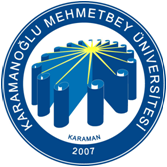 KARAMANOĞLU MEHMETBEY ÜNİVERSİTESİ               KAMİL ÖZDAĞ FEN FAKÜLTESİ                      MATEMATİK BÖLÜMÜSINIF TEMSİLCİLERİ - ÖĞRENCİLER TOPLANTI TUTANAĞIKARAMANOĞLU MEHMETBEY ÜNİVERSİTESİ               KAMİL ÖZDAĞ FEN FAKÜLTESİ                      MATEMATİK BÖLÜMÜSINIF TEMSİLCİLERİ - ÖĞRENCİLER TOPLANTI TUTANAĞIKARAMANOĞLU MEHMETBEY ÜNİVERSİTESİ               KAMİL ÖZDAĞ FEN FAKÜLTESİ                      MATEMATİK BÖLÜMÜSINIF TEMSİLCİLERİ - ÖĞRENCİLER TOPLANTI TUTANAĞIKARAMANOĞLU MEHMETBEY ÜNİVERSİTESİ               KAMİL ÖZDAĞ FEN FAKÜLTESİ                      MATEMATİK BÖLÜMÜSINIF TEMSİLCİLERİ - ÖĞRENCİLER TOPLANTI TUTANAĞIKARAMANOĞLU MEHMETBEY ÜNİVERSİTESİ               KAMİL ÖZDAĞ FEN FAKÜLTESİ                      MATEMATİK BÖLÜMÜSINIF TEMSİLCİLERİ - ÖĞRENCİLER TOPLANTI TUTANAĞISıra NoÖğrenci Ad SoyadÖğrenci Numarasıİmza